ประกาศเทศบาลตำบลหินตก เรื่อง ประกาศรายชื่อผู้ผ่านการตรววจสอบผู้ไม่มีผลประโยชน์ร่วมกัน โครงการก่อสร้างถนน ค.ส.ล.สายบ้านนายสมโชค (คอกไก่) หมู่ที่ 4 ตำบลหินตก26 มกราคม 2560ประกาศเทศบาลตำบลหินตกเรื่อง  ประกาศรายชื่อผู้ผ่านการตรววจสอบผู้ไม่มีผลประโยชน์ร่วมกันโครงการก่อสร้างถนน ค.ส.ล.สายบ้านนายสมโชค (คอกไก่) หมู่ที่ 4 ตำบลหินตก      ………………………………………..………….                                 ตามประกาศเทศบาลตำบลหินตก  เรื่อง ตกลงราคาจ้างเหมาโครงการก่อสร้างถนน ค.ส.ล.สายบ้านนายสมโชค (คอกไก่) หมู่ที่ 4 ตำบลหินตก อำเภอร่อนพิบูลย์ จังหวัดนครศรีธรรมราช โดยทำการก่อสร้างถนน ค.ส.ล. ผิวจราจรกว้างเฉลี่ย  4.00  เมตร ยาว  176  เมตร หนา 0.15 เมตร  หรือพื้นที่ในการก่อสร้างไม่น้อยกว่า  704 ตารางเมตร ไหล่ทางหินคลุกตามสภาพพื้นที่  ก่อสร้างตามแบบแปลนเทศบาลตำบลหินตก พร้อมติดตั้งป้ายโครงการ จำนวน 1 ป้าย โดยวิธีการตกลงราคา  ลงวันที่ 19 มกราคม 2560 โดยกำหนดให้ยื่นซองเสนอราคาในวันที่ 24 มกราคม 2560 ตั้งแต่เวลา 10.00 น. ถึงเวลา 12.00 น. ซึ่งมีผู้ยื่นซองเอกสารจำนวน 1 รายนั้น                                เจ้าหน้าที่พัสดุ ได้ตรวจสอบคุณสมบัติ ของการไม่มีผลประโยชน์ร่วมกันของผู้ยื่นเสนอราคาตามประกาศข้างต้นแล้ว จึงขอประกาศรายชื่อผู้มีสิทธิได้รับการคัดเลือกให้เป็นผู้เสนอราคา จำนวน 1 ราย ดังนี้                             -  ห้างหุ้นส่วนจำกัด ไทรทองก่อสร้าง จำกัด                                                ประกาศ  ณ วันที่  24  มกราคม พ.ศ. 2560                                                                           (นายมาโนช  สวัสดีนฤมล)                                                                          นายกเทศมนตรีตำบลหินตก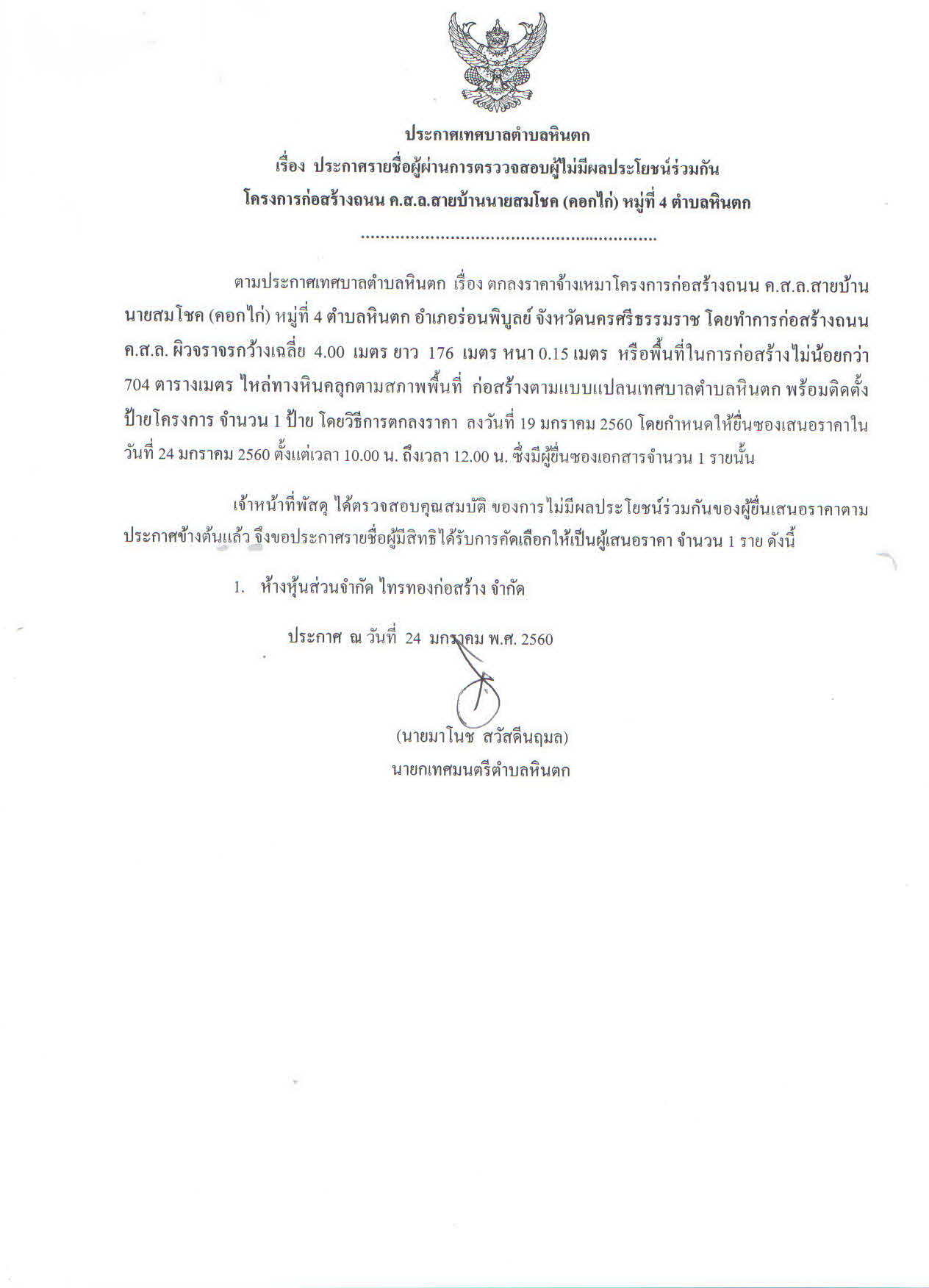 